Об обстановке с пожарами, 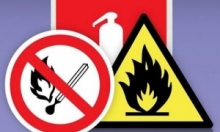 о мерах пожарной безопасности в быту,об ответственности за нарушение требований пожарной безопасностиЗа период с 01.01.2023 по 29.06.2023 на территории муниципального округа город Кировск Мурманской области зарегистрировано более 47 происшествий, связанных с пожарами и загораниями. В том числе: 15 - в жилых домах; 8 – в частных гаражах и на прилегающей к ним территории; 6 - в контейнерах для сбора бытового мусора; 4 – на территории и объектах учреждений, предприятий (пристройка к гаражу, финишный домик, филиал библиотеки, швейная фабрика); 4 – загорание бытового мусора, травы;  3 – на неэксплуатируемых объектах; 3 – в частных деревянных постройках (сараи); 2 – в транспортных средствах; 2 – в частном огородном строении, на территории ведения садоводства и огородничества. Пожары в жилых домах возникли: 8 – в квартирах, 7 – на лестничных площадках.В результате пожаров в жилых домах: огнем уничтожено и повреждено имущество, бытовая техника, конструктивные элементы помещений и подъездов – стены, окна, полы, двери и др., вещи, оставленные на лестничной площадке; эвакуировано 8 человек, спасено 3 человека. При пожаре в транспортных средствах: огнем поврежден отсек под капотом и др.детали автомобиля; один автомобиль уничтожен огнем полностью. При пожарах в частных гаражах огнем повреждены и уничтожены крыши, стены, полы, ворота не только тех строений, в которых возник пожар, но и соседних гаражей.Рост происшествий, связанных с пожарами и загораниями, зафиксирован в мае-июне 2023 – 25 случаев (из 47): 4 – в жилых домах; 5 – гаражи; 2 -  территория ведения садоводства и огородничества; 3 – сараи; 3 – территории и объекты предприятий, учреждений; 2 – неэксплуатируемые объекты; 1 – контейнеры для сбора бытового мусора; 1 – транспортное средство; 4 – загорание мусора и травы. Основные причины пожаров: неосторожность людей при обращении с источниками огня: брошенные в мусор непотушенные сигареты, оставленные без присмотра топящиеся печи; аварийный режим работы и нарушение правил содержания и эксплуатации электрооборудования, транспортных средств,  поджоги. Предотвратить пожары и их тяжкие последствия (уничтожение, повреждение огнем имущества, получение травм, ожогов, отравление едким дымом и токсичными продуктами горения) можно, если взрослые люди будут постоянно выполнять требования пожарной безопасности и станут примером для несовершеннолетних детей, если горючий мусор будет своевременно убран и будет складироваться только в специально отведенных для этого местах.Проявляйте всегда осторожность при курении: не курите в постели, вблизи легковоспламеняющихся предметов и вещей, не оставляйте без присмотра тлеющие окурки, спички, не бросайте их на пол, на землю, в мусоропроводы, в контейнеры для сбора мусора; храните спички, зажигалки в местах, не доступных детям.Не пользуйтесь поврежденной электропроводкой, неисправными электроприборами, не перегружайте электросеть, чтобы избежать замыкания.Не допускайте детской шалости с огнём, разъясните детям причины бытовых пожаров и их тяжкие последствия, последствия поджогов сухой травы, листвы, мусора.Не оставляйте без присмотра включенные нагревательные электрические и газовые приборы, топящиеся печи, мангалы, др. источники открытого огня, следите за их исправностью. Готовясь ко сну, покидая помещение, убедитесь в том, что нагревательные приборы выключены, посуда убрана с разогретой поверхности приборов. Не разводите открытый огонь (костер, мангал и др.), не складируйте и не сжигайте мусор на землях общего пользования населенных пунктов, территорий садоводства и огородничества – это запрещено и наказуемо.При обнаружении признаков пожара (запах дыма, дым, пламя огня и др.) немедленно звоните по номеру 01, 101, 112 - с мобильного телефона. Укажите адрес пожара.Законодательством Российской Федерации установлена обязанность населения соблюдать требования пожарной безопасности, нарушение которых, неосторожное обращение с огнем влечет привлечение к административной либо к уголовной ответственности: наложение штрафа на граждан в размере от 5 000 до 120 000 рублей, на лиц, осуществляющих предпринимательскую деятельность без образования юридического лица, от 40 000 до 120 000 рублей, на юридических лиц - в размере от 300 000 до 2 000 000 рублей (ст. 20.4. КоАП РФ, ст. 167, 168, 219 УК РФ).Помните: пожар легче предупредить, чем потушить!